Załącznik nr 1…....................................................................                                                                                        ………….………..……………………   (Adnotacje PUP: data wpływu do Urzędu)                                                                                          Adnotacje PUP:  numer  rej. wniosku )                                 Powiatowy Urząd Pracy                                    w Skarżysku-Kamiennej………………………………………….                                                                                                                                                                         (miejscowość i data)Dane wnioskodawcy :Nazwa lub imię i nazwisko w przypadku osoby fizycznej (zgodnie z wpisem w CEIDG, KRS lub innymi dokumentami rejestrowymi)  : ……………………………………………………………………………………………..………………………...Adres siedziby albo adres miejsca zamieszkania (zgodnie z wpisem w CEIDG, KRS lub innymi dokumentami rejestrowymi): ……………………………………………………………………………………………………...………………..Miejsce prowadzenia działalności (zgodnie z wpisem w CEIDG, KRS lub innymi dokumentami rejestrowymi): ….................................................................................................................................................................................Telefon: ………………………................... Faks: ….......................................... E-mail: …………………………Data rozpoczęcia prowadzenia działalności: __ __-__ __-__ __ __ __r.                                                                                           (dzień-miesiąc-rok)NIP:  __ __ __ -__ __ __ -__ __-__ __  REGON: PESEL (w przypadku osoby fizycznej) :Imiona i nazwiska oraz stanowiska służbowe osób upoważnionych do reprezentowania wnioskodawcy  (zgodnie                    z dokumentem rejestrowym)  …………….................................................................................................................................................................Symbol podklasy rodzaju  prowadzonej działalności określony zgodnie z Polską Klasyfikacją Działalności (PKD):-Kod PKD (przeważający rodzaj działalności):Forma prawna prowadzonej działalności: .………...………………………………………………..........................Forma rozliczenia się z Urzędem Skarbowym: …………………………………………………………………….                    WNIOSEKo przyznanie grantu na utworzenie stanowiska pracy w formie telepracy dla skierowanego bezrobotnego Na zasadach określonych w ustawie z dnia 20 kwietnia 2004r. o promocji zatrudnienia i instytucjach rynku pracyGrant jest udzielany zgodnie z warunkami dopuszczalności pomocy de minimis.UWAGA:W celu właściwego wypełnienia wniosku,  prosimy o staranne jego przeczytanie i zapoznanie  się z Kryteriami jego realizacji /zamieszczone na stronie internetowej http://skarzysko.praca.gov.pl /.Każdy punkt  wniosku należy wypełnić w sposób czytelny. W przypadku, gdy dana pozycja we wniosku nie dotyczy wnioskodawcy,  należy wpisać słowa ‘’nie dotyczy’’  lub wstawić  kreskę „-„.  Nie dopuszczalne jest jakiekolwiek modyfikowanie i usuwanie elementów wniosku – dopuszcza się wyłącznie dodawanie stron,  rozszerzanie rubryk  wynikające  z  objętości  treści.1Wnioskowana  kwota : …..………………….…………………….…………………………………Liczba   wnioskowanych    stanowisk   pracy   dla  skierowanych   bezrobotnych   łącznie  wynosi: ………………………………………………………………………………………………..…........Nazwa stanowiska pracy (zgodna z klasyfikacją zawodów i specjalności)* …………………………………………………………………………………….…………………..............................................................................................................................................................*klasyfikacja zawodów: http://psz.praca.gov.pl/rynek-pracy/bazy-danych/klasyfikacja-zawodow-i-specjalnosci        Rodzaj pracy, jaka będzie wykonywana przez skierowanego bezrobotnego: ………………………………………………………...……………………………………………..…………………………………………………………...…………………………………………..………………………………………………………………………………………………………...……………………………………………………………………………………………………….Miejsce wykonywania pracy przez skierowanego bezrobotnego: ………………………………………………………………………………………………………..………………………………………………………………………………………………………..……………………………………………………...………………………………………………...Wymiar czasu pracy*:a). pełny etat (na czas określony 12 miesięcy) b). ½ etatu (na czas określony 18 miesięcy)  * właściwe zaznaczyć Wymagania pracodawcy stawiane skierowanej osobie bezrobotnej warunkujące zatrudnienie                        na danym stanowisku pracy:■	poziom i kierunek wykształcenia: ………………………………………………………………………………..……………………..………………………………………………………………………………………………………■	wymagane kwalifikacje: …………………………………………………………………………..................................................…………………………………………………………………………………………………………………..■	dodatkowe wymagania stawiane bezrobotnym (np. umiejętności, uprawnienia): ………………………………………………………………………………………………………..………………………………………………………………………………………………………..Proponowany termin utworzenia wnioskowanego stanowiska pracy………………………………………………………………………………………………………..9. Informacja o obecnej i przewidywanej sytuacji finansowej wnioskodawcy:a) zysk netto za ostatnie 12 m-cy* .............................................................................................................   * w przypadku krótszego niż 12 m-cy okresu prowadzenia działalności, podać dane za  okres jej prowadzenia b) zadłużenie w bankach (wysokość zadłużenia)………………………..…………. (termin powstania zadłużenia) …...………………….……… (czasookres trwania zadłużenia) ……………………………c) inne zadłużenia /podać jakie/ …………………………………………………………………………2Czy wnioskodawca jest zainteresowany udziałem w Komisji ds. opiniowania wniosków: TAK    NIE  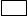 Załączniki:Szczegółowe zestawienie kosztów dotyczące utworzenia stanowiska pracy w formie telepracy dla poszczególnych stanowisk pracy (odrębnie dla poszczególnych stanowisk pracy) -  Załącznik nr 2 do kryteriów w sprawie realizacji wniosków o przyznanie grantu na utworzenie stanowiska pracy w formie telepracy dla skierowanego bezrobotnego. Oświadczenie, które stanowi Załącznik nr 3 do kryteriów w sprawie realizacji wniosków o przyznanie grantu                   na utworzenie stanowiska pracy w formie telepracy dla skierowanego bezrobotnego. Oświadczenia wnioskodawcy o otrzymanej pomocy publicznej oraz pomocy de minimis,  które stanowi załącznik            nr 4 do kryteriów w sprawie realizacji wniosków o przyznanie grantu na utworzenie stanowiska pracy w formie telepracy dla skierowanego bezrobotnego.Opis przedsięwzięcia, który stanowi Załącznik Nr 5 do kryteriów w sprawie realizacji wniosków o przyznanie grantu na utworzenie stanowiska pracy w formie telepracy dla skierowanego bezrobotnego. Formularz informacji przedstawianych przy ubieganiu się o pomoc de minimis – (dostępne na stronie http://skarzysko.praca.gov.pl pod wnioskiem o przyznanie grantu na utworzenie stanowiska pracy w formie telepracy dla skierowanego bezrobotnego).Świadoma/y odpowiedzialności karnej wynikającej z art. 233 § 1 KK* oświadczam, że wszystkie dane zawarte                           we wniosku  są prawdziwe.*„Kto składając zeznanie mające służyć za dowód w postępowaniu sądowym lub innym postępowaniu prowadzonym na podstawie ustawy, zeznaje nieprawdę lub zataja prawdę podlega karze pozbawienia wolności od 6 miesięcy do lat 8.”                                              ……………………………………….……………………………                                                                                                                                                                                                                                                                              (czytelny podpis i pieczęć Wnioskodawcy)Wypełnia Powiatowy Urząd Pracy :                                                                                                             3                                                                                  			                                                 Załącznik nr 2SZCZEGÓŁOWE ZESTAWIENIE KOSZTÓW UTWORZENIA STANOWISKA PRACY W FORMIE TELEPRACY DLA POSZCZEGÓLNYCH STANOWISK PRACY     Dla stanowiska pracy : …………………………………………… nr …………  Uwaga! nie należy wypełniać zaciemnionych pól wniosku......................................................		                                          …………….…………..……………….              /miejscowość,  data /	                                                                            / czytelny  podpis  wnioskodawcy /1                 c.d. Załącznik nr 2UZASADNIENIE:  należy uzasadnić konieczność poniesienia każdego planowanego kosztu, opisać  ich wykorzystanie na tworzonym stanowisku pracy dla skierowanego bezrobotnego ( w formie nr  poz. i opis).Poz.1.........................................................................................................................................................................................................................................................................................................................................................................................................................................................................................................................................................................................................................................................................................................................................................................................................................................................................................................................................................................................................................................................................................................................................................................................................................................................................................................................................................................................................................................................................................................................................................................................................................................................................................................................................................................................................................................................................................................................................................................................................................................................................................................................................................................................................................................................................................................................................................................................................................................................................................................................................................................................................................................................................................................................................................................................................................................................................................................................................................................................................................................................................................................................................................................................................................................................................................................................................................................................................................................................................................................................................................................................................................................................................................................................................................................................................................................................................................................................................................................................................................................................................................................................................................................................................................................................................................................................................................................................................................................................................................................................................................................................................................................................................................................................................................................................................................................................................................................................................................................................................................................................................................................................................................................................................................................................................................................................................................................................................................................................................................................................................................................................................................................................................................................................................................................................................................................................................................................................................................................................................................................................................                                             ...................................................................../miejscowość,  data /				                 / czytelny  podpis wnioskodawcy /                                                                                                                                                                                               2Załącznik nr 3..........................................................                                         pieczęć WnioskodawcyOŚWIADCZENIE 
Jestem świadomy odpowiedzialności karnej wynikającej z art. 233 §1 KK* za złożenie fałszywego oświadczenia i oświadczam że:Nie zalegam w dniu  złożenia  wniosku z wypłacaniem wynagrodzeń pracownikom oraz z opłacaniem należnych składek na ubezpieczenia społeczne, ubezpieczenie zdrowotne, Fundusz Pracy, Fundusz Gwarantowanych Świadczeń Pracowniczych oraz Fundusz Emerytur Pomostowych;Nie zalegam w dniu złożenia wniosku z opłacaniem  innych danin publicznych;Nie posiadam w dniu złożenia wniosku nieuregulowanych  w terminie zobowiązań cywilnoprawnych, w tym nie istnieją przeciwko wnioskodawcy żadne roszczenia osób trzecich oraz nie jest prowadzona egzekucja sądowa czy administracyjna;Nie byłem/am karany/a w okresie 2 lat przed dniem złożenia wniosku za przestępstwo przeciwko obrotowi gospodarczemu, w rozumieniu ustawy z dnia 6 czerwca 1997 r. – Kodeks karny lub ustawy z dnia 28 października 2002r. o odpowiedzialności podmiotów  zbiorowych za czyny zabronione pod groźbą kary;Znam i spełnia warunki rozporządzenia Komisji (UE) Nr 1407/2013 z dnia 18 grudnia 2013r. w sprawie stosowania art.107 i 108 Traktatu o funkcjonowaniu Unii Europejskiej do pomocy de minimis (Dz. Urz. UE L 352 z 24.12.2013r.);Zobowiązuję się do niezwłocznego informowania Urzędu o wszelkich zamianach, które wypływają na treść powyższego oświadczenia, zaistniałych w okresie od dnia podpisania oświadczenia do dnia podpisania  umowy                            o przyznawania środków Funduszu Pracy zwanych  grantem na utworzenie stanowiska pracy w formie telepracy dla skierowanego bezrobotnego.Zapoznałem/am się i akceptuję kryteria w sprawie przyznawania środków Funduszu Pracy zwanych  grantem /udostępnione w Powiatowym Urzędzie Pracy w Skarżysku-Kamiennej i na stronie internetowej http://skarzysko.praca.gov.pl/ ;Wyrażam zgodę na przetwarzanie i przechowywanie /także w przyszłości/ w rozumieniu   ustawy z dnia                    29 sierpnia 1997 r. o ochronie danych osobowych , moich danych osobowych w celach związanych ze złożonym wnioskiem o przyznanie grantu na utworzenie stanowiska pracy w formie telepracy dla skierowanego bezrobotnego oraz przetwarzanie  ich na potrzeby badań  realizowanych lub zlecanych przez Urząd. Przyjmuje do wiadomości, że podanie przeze mnie danych jest dobrowolne i że przysługuje mi prawo wglądu do moich danych.* „Kto składając zeznanie mające służyć za dowód w postępowaniu sądowym lub innym postępowaniu prowadzonym na podstawie ustawy, zeznaje nieprawdę lub zataja prawdę podlega karze pozbawienia wolności od 6 miesięcy do lat 8.”………..…..............................................................                                                                                                                     (data i czytelny podpis wnioskodawcy                                                                                                                                                                                                                                        Załącznik nr 4………………………...………Imię i nazwisko wnioskodawcyAdres: ………………………………………………………………OŚWIADCZENIE WNIOSKODAWCYO OTRZYMANEJ POMOCY PUBLICZNEJ  ORAZ  POMOCY DE MINIMISsporządzono w oparciu o  Ustawę z dnia 30 kwietnia 2004 r. o postępowaniu w sprawach                           dotyczących pomocy publicznej  Jestem świadoma/y odpowiedzialności karnej wynikającej z art. 233 §1 KK* za złożenie fałszywego oświadczenia i oświadczam, że:Nie uzyskałem(łam)/ uzyskałem(łam) ** pomocy de minimis w bieżącym roku  oraz w ciągu 2 poprzedzających go lat w wysokości ……………………………………………….…….……………….                                                                          ( proszę wpisać wysokość pomocy w walucie EURO)Nie uzyskałem(łam)/ uzyskałem(łam) ** pomocy publicznej w odniesieniu do tych samych kosztów kwalifikujących się do objęcia pomocą, na pokrycie których ma być przeznaczona pomoc de minimis               w wysokości ……………………………………………………………….………………………………                                                              ( proszę wpisać wysokość pomocy w walucie EURO)* „Kto składając zeznanie mające służyć za dowód w postępowaniu sądowym lub innym postępowaniu prowadzonym na podstawie ustawy, zeznaje nieprawdę lub zataja prawdę podlega karze pozbawienia wolności od 6 miesięcy do lat 8.”……………………………………(data i czytelny podpis wnioskodawcy)** niepotrzebne skreślićZałącznik nr 5OPIS  PRZEDSIĘWZIĘCIA(Należy opisać m.in.  czym zajmuje się wnioskodawca,  jaki produkt/ usługę oferuje,  jaki wpływ na rozwój firmy ma utworzenie wnioskowanego stanowiska pracy, uzasadnienie celowości utworzenia wnioskowanego stanowiska pracy, ewentualnie istotne informacje z punktu widzenia Wnioskodawcy ubiegającego się o grant podczas oceny wniosku)                                                                                                                 ..……..……………………………….………                                     							     /data i  czytelny podpis  wnioskodawcy /      Informacja dotycząca możliwości skierowania bezrobotnego:      □  pozytywna       □ negatywna ………………………………………………………………………………………………………………………………………….....................………………………………………………………………………………………………………………………………………………………...Dnia: …………….…………………                             …………………..…………………………………………                                                                                                                                                                                                                                                                                                                                         (podpis i pieczęć)Lp.Rodzaj kosztu   /nazwa/Wartość /w cenach brutto/poszczególnych kosztówPlanowany termin wydatku1.2.3.4.Zgodnie z umową z PUP w Skarżysku-KamienneRazem: